PHÒNG GIÁO DỤC VÀ ĐÀO TẠO HUYỆN GIA LÂMTRƯỜNG MẦM NON ÁNH DƯƠNG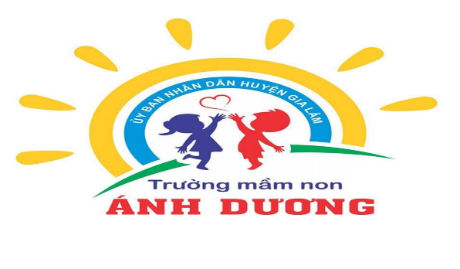 GIÁO ÁNLĨNH VỰC PHÁT TRIỂN TC, KNXHĐề tài: Dạy trẻ kĩ năng đi tất                                     Lứa tuổi: Mẫu giáo bé (3 - 4 tuổi)Số lượng trẻ: 20-24 trẻThời gian:   20 – 25 phút Giáo viên: Bùi Thanh Hà                 Nguyễn Thị Ánh ĐiệpNĂM HỌC: 2023 – 2024I. MỤC ĐÍCH – YÊU CẦU:1. Kiến thức:- Trẻ biết một đôi tất gồm có hai chiếc tất giống nhau về màu sắc, kích thước, đặc điểm.- Trẻ biết cấu tạo của tất: Có phần cổ, thân và gót.- Trẻ biết tác dụng của đôi tất: tất dùng để đi vào chân và để giữ ấm cho đôi chân.- Trẻ biết đi tất đúng đôi và đúng cách.2. Kỹ năng:- Trẻ lựa chọn đúng 2 chiếc tất giống nhau về màu sắc, kích thước và đặc điểm để tạo thành 1 đôi tất.- Trẻ có kỹ năng đi tất đúng cách.3. Thái độ:- Trẻ hào hứng, tích cực tham gia các hoạt động cùng cô và các bạn- Giáo dục trẻ biết đi tất khi trời lạnh, biết giữ gìn cho tất sạch đẹp và cất tất gọn gàng đúng chỗ. II. CHUẨN BỊ:1. Địa điểm tổ chức: Phòng học lớp MG Bé C12. Đồ dùng:* Đồ dùng của cô:- Nhạc bài: Head, shoulders, knees and toes- Đồ dùng:  Máy tính, video, loa. Bài giảng powepoint- Nhạc chơi trò chơi: Truy tìm đôi tất; Bước nhảy vui nhộn- 4 thùng đựng những chiếc tất rời để trẻ tìm và ghép đôi- Video các bước đi tất* Đồ dùng của trẻ:- Một số đôi tất của trẻIII. CÁCH TIẾN HÀNH:Hoạt động của côHoạt động của trẻ1. Ổn định tổ chức:- Cô và trẻ vận động bài hát: Head, shoulders, knees and toes- Cô trò chuyện với trẻ về nội dung bài hát.- Để bàn tay và bàn chân ấm áp vào mùa đông thì chúng mình làm gì?- Hỏi trẻ: Tất trong tiếng anh được gọi là gì? ( Shocks)2. Phương pháp và hình thức tổ chức:* Hoạt động 1: Trò chơi “Truy tìm đôi tất”- Cô hỏi trẻ: + Tất có tác dụng gì?+ Khi nào chúng ta cần đi tất?+ Như thế nào là một đôi tất?=> Khi thời tiết lạnh đi tất giúp chúng ta giữ ấm chân, khi đi giầy chúng ta đi tất để cho đẹp hơn, giữ sạch giầy… và 2 chiếc tất giống nhau được gọi là một đôi tất. - Cô lấy 1 chiếc tất và mời 1 trẻ lên tìm giúp cô một chiếc tất giống chiếc tất cô đang có để ghép thành một đôi tất.- Trò chơi: Truy tìm đôi tất+ Cô tặng mỗi bạn 1 chiếc tất+ Hãy quan sát chiếc tất con chọn và hãy truy tìm chiếc tất giống với chiếc tất của mình trong các thùng xung quanh lớp để ghép thành một đôi. (Trẻ tìm tất xong về chỗ ngồi)+ Vì sao con biết đây là một đôi tất?=> Khi đi tất chúng ta nên chọn 2 chiếc tất giống nhau về màu sắc và vừa với chân chúng ta nhé.* Hoạt động 2: Dạy trẻ đi tất đúng cách- Bạn nào đã biết đi tất rồi?- Lớp mình đã có bạn biết đi tất và có nhiều bạn chưa biết đi tất. Vậy hôm nay cô sẽ dạy lớp chúng mình cách đi tất vừa nhanh nhất, vừa đẹp nhất. Muốn đi được chiếc tất vừa nhanh vừa đẹp chúng mình cùng quan sát hình ảnh chiếc tất và nói về cấu tạo của tất (Cho trẻ xem hình ảnh chiếc tất)- Cô hướng dẫn trẻ đi tất đúng cách.- Cô đi tất lần 1 cho trẻ quan sát:+ Bước 1: Cô cầm tất đúng hướng, mặt trên để phía trên, mặtdưới có gót tất chúng ta để xuống dưới+ Bước 2: Cầm cổ tất dùng 2 ngón cái kéo rộng miệng cổ tất+ Bước 3: Cô đưa tất vào chân sao cho mũi tất khớp với mũi chân+ Bước 4: Cô kiễng gót chân sau đó kéo phần gót tất khớp với gót chân và kéo cao cổ tất lên.- Tương tự với bên chân còn lại.- Cho trẻ quan sát lại cách đi tất qua video - Cô hỏi lại trẻ kỹ năng đi tất.- Cho trẻ về 2 nhóm thực hiện cùng 2 cô(Động viên, khuyến khích trẻ thực hành đi tất đúng cách)- Sau khi đi tất các con cảm thấy thế nào?=> Các con đã biết được tác dụng của đôi tất và cũng đã biết đi tất đúng cách rồi. Mỗi khi trời lạnh các con nhớ đi tất giữ ấm cho đôi chân để không bị ốm nhé.3. Kết thúc: - Cô cho trẻ chơi TC: Bước nhảy vui nhộn- Cô nhận xét, chuyển hoạt động- Trẻ hát và vận động cùng cô- Trẻ trả lời- Trẻ trả lời- Trẻ trả lời- Trẻ trả lời- Trẻ trả lời- Trẻ lắng nghe- Trẻ tìm tất - 1 trẻ chọn tất- Trẻ tìm tất- Trẻ trả lời- Trẻ lắng nghe- Trẻ trả lời- Trẻ lắng nghe- Trẻ quan sát- Trẻ quan sát cô đi tất- Trẻ xem video- Trẻ trả lời- Trẻ thực hiện- Trẻ trả lời- Trẻ chơi TC